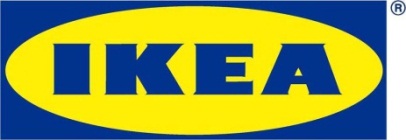 Informacja dla mediówWarszawa, październik 2017 r.Dom pełen zmianFabularny miniserial, którego głównym sponsorem 
i partnerem jest IKEA, już wkrótce na antenie Polsat„Dom pełen zmian” to ośmioodcinkowy serial komediowy opowiadający o perypetiach rodziny Malinowskich. Historia rozgrywa się na przestrzeni wielu lat, a każdy odcinek dzieje się rok później od odcinka poprzedniego. Sceną życiowych zmian bohaterów jest ich dom urządzony przez IKEA. W rolach głównych występują: Iza Kuna, Piotr Adamczyk, Kazimierz Kaczor i Maria Maj. „Dom pełen zmian” to miniserial fabularny, w którym wątki wciągają i angażują widza od pierwszego do ostatniego odcinka. Serial jest sposobem na przyjrzenie się, w jaki sposób zmienia się nasze życie pod wpływem różnorodnych zdarzeń. Wszystkie zmiany – te oczekiwane 
i nieoczekiwane, małe i duże, to doskonała okazja do uczynienia życia barwniejszym 
i pełniejszym.Areną wielu życiowych zmian jest dom. Za pomocą tego niestandardowego konceptu chcemy pokazać, jak wnętrza zmieniają się razem z bohaterami. Produkty i aranżacje IKEA stanowią nie tylko scenerię wydarzeń – w każdym odcinku odgrywają swoją własną rolę. Zaplanowanych jest osiem odcinków, każdy o długości ośmiu minut – to pionierska długość na rynku telewizyjnego branded content. Nowością jest także fabularna konwencja serialu, odchodząca od standardowego formatu mini-epizodów, do których przyzwyczajeni byli do tej pory widzowie – komentuje Karolina Szabłowska, External Marketing Communication Manager IKEA Retail 
w Polsce. Reżyserem serialu jest Kristoffer Rus. Za scenariusz odpowiadają Marcin Baczyński i Mariusz Kuczewski, znani z takich produkcji, jak „Listy do M. 1-3”, „Piąty Stadion”, czy „Dwoje we Troje”. Autorem zdjęć jest Michał Sobociński, a za pomysł i całość produkcji odpowiada Prime Film Production („Piąty Stadion”, „Dwoje we Troje”, „Storyline”) przy współpracy z MEC Wavemaker – agencją kreatywno-contentową działającą w ramach MEC. Start emisji serialu na antenie stacji Polsat zaplanowany jest na 15 października 2017.Życie to zmiany, zrób na nie miejsce. IKEA. Niech Żyje Dom!#niechzyjedom #katalogIKEA2018Nazwa marki IKEA to akronim – skrót utworzony z pierwszych liter imienia, nazwiska oraz nazw farmy i parafii, skąd pochodzi założyciel firmy (Ingvar Kamprad Elmtaryd Agunnaryd).O IKEA RetailCelem IKEA Retail jest tworzenie lepszego codziennego życia dla wielu ludzi. Oferujemy dobre wzornictwo 
i funkcjonalne meble w przystępnej cenie. Dbamy o zrównoważony rozwój, realizując strategię People & Planet Positive. IKEA Retail jest godną zaufania, stabilną finansowo i stale rozwijającą się firmą. IKEA Retail w Polsce posiada obecnie dziesięć sklepów, które w roku finansowym 2016 odwiedziło prawie 28 milionów osób.Dodatkowych informacji udziela:Małgorzata JezierskaSpecjalista ds. PR E-mail: malgorzata.jezierska@ikea.com